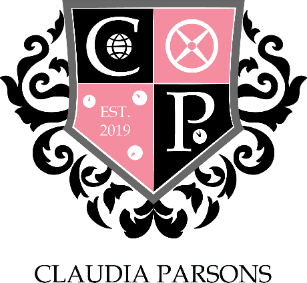 A MEETING OF CLAUDIA PARSONS COMMITTEE HELD AT 18:00 ON 15th FEBRUARY 2021 HELD ONLINE VIA MICROSOFT TEAMS15th February 2021	CP-14.2021MINUTESChair:	Luke IshamPresent:Vice Chair & Societies: Lot BurgstraTreasurer: Jabe Peake;Social: Lucy Kinsley, Jake Ucar;Male Sport: Ike Dandria, Max Hodges;Female Sport: Holly Salvin, Amy Baber;Media: Jamie Attard, Alec Reed;Stash: Dev Kashyap;Action: Ellie Mythen, Joe Martin;Rag: Tom Youd, Grace Bradshaw;Welfare & Diversity: Simona Petrova, Beth Exley;FREEC: Daniel Maywood.Guests:    Dan Smith, Helen Fish, Matt Blanchard, Megan Smith, Sasha Narang, Sam Keating, Georgia Whelan, Daniel Babatunde APOLOGIESAbsent with apologies:Ike Dandria, Lucy Kinsley Absent with no apologies:		Jamie Attard, Joe Martin, Grace Bradshaw TO CONFIRM MINUTES AND ACTIONS FROM THE PREVIOUS MEETINGCP-13.2021ACTION – Budget review ACTION – Pick a date for summer ballACTION – Handover Alec  will be done by WednesdayACTION – Media for hustings night  24th ACTION – Hustings Challenges – Welfare and Media ITEMS TO REPORT AND NOTEChairMeeting with VC about things on campus including weekly tests. Most sections ready to kick off once we get the get go, hopefully around March 8th.Hustings things in progress. Probably have a better idea about how things can run around 1st of MarchCandidates please apply via union websiteVice ChairN/ATreasurerLong meeting the other day but still waiting for information from the union. Socials have got a lot more money to useHold a returners event for last year’s finalistsGet in touch with Stuart Ashton and Callum Parke to get signatures transfer doneSocial SecretariesPotential welcome back week to make up for refreshers Might need a meeting to discuss socials for when people are coming back Might soon be able to get things going by March time Sport SecretariesN/AMedia RepresentativesMedia for hustings night – ACTIONHustings challenges – ACTIONStash SecretaryNeed the list of stash ordersDragon’s Den event and all candidates need to be in a meeting for this on Friday.Working on designs, ideas welcomeAction RepresentativesStill waiting for confirmation of the Food Drive Rag RepresentativesTake Me Out needs promotionWelfare and Diversity RepresentativesBlack History Month and LGBTQ+ Monthly welfare drop-in sessions Hustings challenges – ACTION FREEC RepresentativeN/ASocieties RepresentativeLooking at collaborations with societies ITEMS FOR DISCUSSIONANY OTHER BUSINESSNothing going on from Warden Team EXPECTED DATE OF NEXT MEETINGMonday 22nd February 2021.